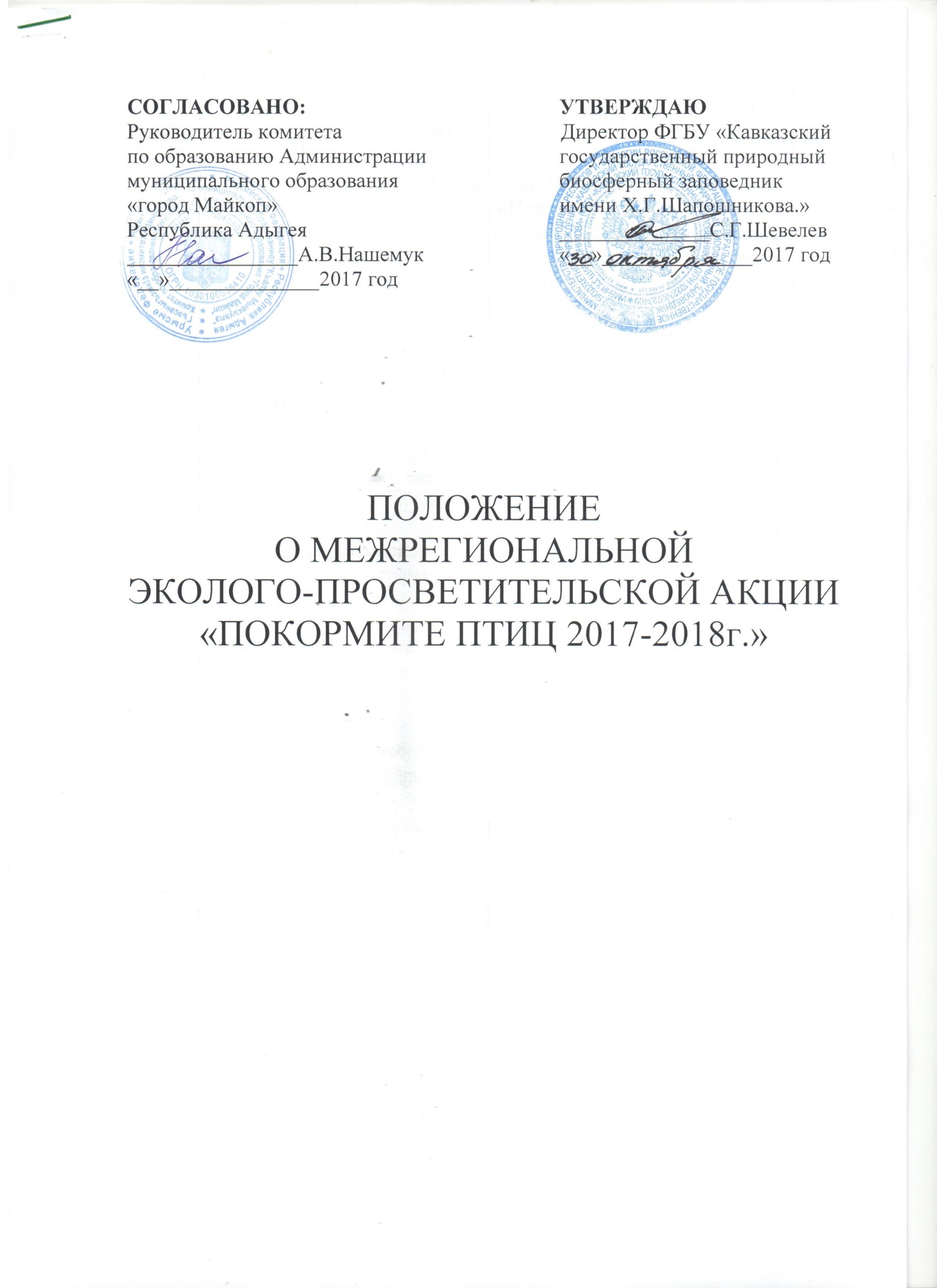 1.  ОБЩИЕ ПОЛОЖЕНИЯОрганизация и проведение акции «Покормите птиц!» (далее – акции) осуществляет ФГБУ «Кавказский государственный природный биосферный заповедник имени Х.Г. Шапошникова»  совместно с Комитетом по образованию Администрации муниципального образования «Город Майкоп». Информационная поддержка осуществляется на сайте Кавказского заповедника – www.kgpbz.ru.2.  СРОКИ И ПОРЯДОК ПРОВЕДЕНИЯАкция проводится в один этап с 13 ноября 2017 года по 1 апреля 2018.В рамках акции проводятся конкурсы:1. Конкурс творческих отчетов «Прилетайте на обед!» об изготовлении и использовании оригинальных кормушек для птиц.2. Литературный конкурс «Трудно птицам зимовать» по трем номинациям: рассказы, стихи, сказки.  3. Творческий конкурс «Птицы – наши соседи» по трем номинациям: плакаты, рисунки, поделки.4. Конкурс организаторов экологического воспитания (презентации). На конкурс принимаются программы проведенных мероприятий по тематике акции. Работы на творческий и литературный конкурсы принимаются в период с 13 ноября 2017 года по 22 декабря 2017 года. На конкурс творческих отчетов и организаторов экологического воспитания в период с 13 ноября 2017 года по 26 марта 2018 года.Для участия в акции учебным заведениям необходимо подать заявку на электронную почту kgpbz.ru@mail.ru по форме (приложение 1).Оценка материалов участников конкурса осуществляется членами жюри в соответствии с критериями оценки. Жюри определяет победителей конкурса в соответствии с заявленными номинациями.3.  УЧАСТНИКИ И УСЛОВИЯ УЧАСТИЯВ конкурсах рисунков, хокку и эссе могут принять участие жители Республики Адыгея и Краснодарского края – воспитанники дошкольных учреждений, школьники, учащиеся учреждений дополнительного образования детей и их коллективы (кружки, клубы, школы, классы, общества, группы и т.д.) в возрасте до 18 лет.Конкурс организаторов экологического воспитания – Российская Федерация (без возрастных ограничений). В конкурсе могут принять участие сотрудники образовательных учреждений и учреждений культуры, члены общественных организаций.4. КРИТЕРИИ ОЦЕНКИ ТВОРЧЕСКИХ РАБОТ.Для конкурса творческих отчетов «Прилетайте на обед» о изготовлении и использовании оригинальных кормушек:- Оригинальность и практичность кормушки для птиц.- Последовательность в выполнении отчета. Для творческого конкурса «Птицы – наши соседи» В номинации рисунки и поделки:- Соответствие тематике акции.- Оригинальность и содержательность сюжета.- Художественная ценность.В номинации плакаты:- Соответствие тематике акции.- Оригинальность и содержательность сюжета.- Завершенность работы, возможность ее использования в качестве наглядной агитации. Для литературного конкурса в номинациях: рассказы, стихи, сказки:- Соответствие тематике акции.- Оригинальность подхода к содержанию. - Красота и изящность речи. Для конкурса организаторов экологического воспитания (презентации):- Соответствие тематике акции.- Практическое применение в экологическом просвещении населения. - Дизайн, графика, анимация, звук, гиперссылки.  5.  ТРЕБОВАНИЯ К КОНКУРСНЫМ РАБОТАМВсе конкурсные работы сопровождаются следующей информацией:– имя и фамилия автора;– возраст (для детей);– место учебы/работы;– контактный телефон/адрес электронной почты;– почтовый адрес (для иногородних участников – не из Сочи и Майкопа).Адреса приема работ:г. Сочи, Адлерский район, ул. Карла Маркса, 8, каб. 16 (2-й этаж управления заповедника);г. Майкоп, ул. Советская, 187. Справки по тел.: 8 (862) 240-51-36 (соединить с отделом экопросвещения). Требования к отчету:Отчет предоставляется в электронном виде и должен содержать следующие сведения:- Ф.И.О. автора, адрес учреждения, место жительства, контактный телефон; - описание изготовления кормушки;- указание места и даты вывешивания кормушки;  - даты наблюдения и подсыпки корма;- факты наблюдения за птицами прилетающих к кормушке;- фото отчет отдельными файлами в формате JEPEG или TIF: процесса изготовления кормушки, вывешенной кормушки с привязкой к местности, каждого раза посещения кормушки, птицы у кормушки.    Рассказы, стихи, сказки: должны быть представлены в электронном виде не более двух листов печатного текста шрифт Times New Roman кегель 14 п., 1,5 строчный интервал. (следует выслать работу по адресу kgpbz.ru@mail.ru – в теме письма указать «Покормите птиц!» Рисунки и плакаты предоставляются на бумаге/холсте размер от А4 до А3. Поделки размером не более 50x50 см.Презентаций предоставляются в электронном виде: файл программы Microsoft PowerPoint с расширением (.ppt, .pptx) не более 20 слайдов.К работам прилагается сопроводительный файл со следующей информацией:- название работы;- фамилия, имя, отчество, возраст автора (авторов), контактные телефоны;- полное наименование учебного заведения, класс/курс (для обучающихся);- фамилия, имя, отчество руководителя (учителя), контактный телефон (для воспитанников ДОУ и учащихся школ).Работы на конкурсы в рамках акции принимаются по адресам:354340, г. Сочи, Адлерский район, ул. Карла Маркса, 8, каб. 15 (2-й этаж управления заповедника).kgpbz.ru@mail.ru тел.: +7(862)240-51-36;385000, Республика Адыгея, г. Майкоп, ул. Советская, 187. rusvikont@rambler.ru тел.:+7(8772)52-16-97;52564, Краснодарский край, Мостовской р-н, п. Псебай, ул. Первомайская, 186. zukat12@yandex.ru тел.+7(86192)6-13-33(в теме письма обязательно указать «Покормите птиц!»).Справки по тел.: 8 (862) 240-51-36 (доб. 121/ соединить с отделом экопросвещения).5.  ОРГАНИЗАЦИЯ АКЦИИРаботы, присланные на конкурсы в рамках акции, не рецензируются и не возвращаются.       Авторские права на созданные работы сохраняются за их создателями при соблюдении условия не нарушения авторских прав третьих лиц. Организаторы акции оставляют право использовать их по завершении акции в целях экологического просвещения населения (размещение на сайте заповедника, экспозиция на выставках отдела экопросвещения и т.п.) с обязательной ссылкой на авторов.      При использовании в работах материалов, заимствованных из сторонних источников, участники акции должны соблюдать нормы части 4 Гражданского кодекса Российской Федерации, что должно быть отражено в работе6.  ПОДВЕДЕНИЕ ИТОГОВ АКЦИИИтоги акции подводятся в срок до 1 апреля 2018 года. Итоги творческого и литературного конкурса подводятся 29 декабря 2017. Победители награждаются памятными дипломами и подарками от заповедника. Десять лучших работ в каждой номинации награждаются поощрительными грамотами.Итоги акции публикуются на сайте http://kgpbz.ru и в газете «Кавказ Заповедный». Время и место проведения церемонии награждения будут определены оргкомитетом дополнительно.